Печатное средство массовой информации Лехминского сельского поселенияХолм-Жирковского района Смоленской области«ЛЕХМИНСКИЙ  ВЕСТНИК»                                                             09  декабря 2016 года  № 5(5)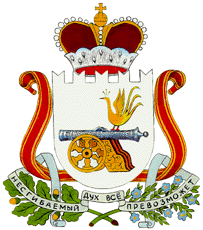 СОВЕТ ДЕПУТАТОВЛЕХМИНСКОГО СЕЛЬСКОГО ПОСЕЛЕНИЯХОЛМ-ЖИРКОВСКОГО РАЙОНА СМОЛЕНСКОЙ ОБЛАСТИР Е Ш Е Н И Еот 03.11.2016г.                  № 33В соответствии с областным законом Смоленской области от 31.10.2013 №90-з «Об определении срока, на который составляются и утверждаются проекты бюджетов муниципальных районов и городских округов Смоленской области».РЕШИЛ:Приостановить до 1 января 2017 года:а) действие положения решения Совета депутатов Лехминского сельского поселения Холм-Жирковского района Смоленской области от 07 декабря  2015 года № 16 «Об утверждении Положения о бюджетном процессе в Лехминском сельском поселении Холм-Жирковского района Смоленской области» в отношении составления и утверждения проекта бюджета муниципального образования Лехминского сельского поселения Холм-Жирковского района Смоленской области на плановый период, представления в Совет депутатов Лехминского сельского поселения Холм-Жирковского района Смоленской области одновременно с указанным проектом  документов и материалов на плановый период (за исключением прогноза социально-экономического развития муниципального образования Лехминского сельского поселения Холм-Жирковского района Смоленской области, основных направлений бюджетной политики муниципального образования Лехминского сельского поселения Холм-Жирковского района Смоленской области и основных направлений налоговой политики муниципального образования Лехминского сельского поселения Холм-Жирковского района Смоленской области);2.Установить, что в 2016 году:1)   проект решения о бюджете муниципального образования Лехминского сельского поселения Холм-Жирковского района Смоленской области на 2017 год и на плановые периоды  2018 и 2019 годы  вносится на рассмотрение Администрацией  муниципального образования Лехминского сельского поселения Холм-Жирковского района Смоленской области не позднее 07 декабря 2016 года.3.  Решение вступает в силу со дня его подписания.Глава муниципального образованияЛехминского сельского поселения Холм-Жирковского района Смоленской области                                                                                                          Л.А. ФедотоваСОВЕТ ДЕПУТАТОВЛЕХМИНСКОГО СЕЛЬСКОГО ПОСЕЛЕНИЯХОЛМ-ЖИРКОВСКОГО РАЙОНА СМОЛЕНСКОЙ ОБЛАСТИР Е Ш Е Н И Еот 29.11.2016г.         № 34О внесении изменений и дополнений в решение Совета депутатов Лехминского сельского поселения Холм-Жирковского района Смоленской области от 09.11.2009г. № 28 «Об утверждении Положения, об установлении земельного налога на территории Лехминского сельского поселения Холм-Жирковского района Смоленской области»  	В соответствии с Налоговым кодексом Российской Федерации, в целях наполняемости бюджета муниципального образования Лехминского сельского поселения Холм-Жирковского района Смоленской области, Совет депутатов Лехминского сельского поселения Холм-Жирковского района Смоленской области            Р Е Ш И Л:1. Внести в решение Совета депутатов Лехминского сельского поселения Холм-Жирковского района Смоленской области от  09.11.2009г. № 28 «Об утверждении Положения, об установлении земельного налога на территории Лехминского сельского поселения Холм-Жирковского района Смоленской области»  (в редакции решений от 25.06.2010 №24, от 15.11.2012 № 34,  от  14.03.2013 № 9, от 09.10.2013 № 35, от 14.11.2014 №34, от 20.01.2016г. № 4, от 23.09.2016г. № 26) следующие изменения: 	- абзац 2 пункт 1.4 статьи 9 изложить в следующей редакции:«2) 1,5 процента от кадастровой стоимости участка на земельные участки, предназначенные для размещения объектов торговли, общественного питания и бытового обслуживания».2. Настоящее решение вступает в силу не ранее чем по истечении одного месяца со дня их официального опубликования и не ранее 1-го числа очередного налогового периода по соответствующему налогу.3. Настоящее решение подлежит опубликованию в газете «Вперёд» и на официальном сайте администрации Лехминского сельского поселения Холм-Жирковского района Смоленской	области.Глава муниципального образованияЛехминского сельского поселения Холм-Жирковского района Смоленской области                                                                                                          Л.А. ФедотоваСОВЕТ ДЕПУТАТОВЛЕХМИНСКОГО СЕЛЬСКОГО ПОСЕЛЕНИЯХОЛМ-ЖИРКОВСКОГО РАЙОНА СМОЛЕНСКОЙ ОБЛАСТИР Е Ш Е Н И Еот  07.12.2016 года                                   № 35В соответствии с Бюджетным кодексом Российской Федерации, Федеральным законом от  № 131-ФЗ  «Об общих принципах организации местного самоуправления в Российской Федерации», Уставом Лехминского сельского поселения Холм-Жирковского района Смоленской области, Совет депутатов Лехминского сельского поселения Холм-Жирковского района Смоленской области РЕШИЛ:1. Утвердить Положение о бюджетном процессе в Лехминском сельском поселении Холм-Жирковского района Смоленской области на 2017 год и на плановый период 2018 и 2019 года. (Положение прилагается).                     2. Разместить на  официальном сайте органа местного самоуправления Лехминского сельского поселения Холм-Жирковского района  Смоленской области  в информационно-телекоммуникационной сети «Интернет».3. Признать утратившим силу решение Совета депутатов Лехминского  сельского поселения Холм-Жирковского района Смоленской области  № 16 от 07.12.2015 года «Об утверждении положения о бюджетном процессе в   Лехминском  сельском поселении Холм-Жирковского района Смоленской области».          4. Настоящее решение вступает в силу со дня  подписания.Глава муниципального образованияЛехминского сельского поселения Холм-Жирковского района Смоленской области                                                                                                          Л.А. ФедотоваСОВЕТ ДЕПУТАТОВЛЕХМИНСКОГО СЕЛЬСКОГО ПОСЕЛЕНИЯХОЛМ-ЖИРКОВСКОГО РАЙОНА СМОЛЕНСКОЙ ОБЛАСТИР Е Ш Е Н И Еот 07.12.2016г.   №  36            В целях обсуждения проекта бюджета муниципального образования Лехминского сельского поселения Холм-Жирковского района Смоленской области на 2017 год и на плановый период 2018 и 2019 годов, руководствуясь Федеральным  законом  от 06.10.2003г. № 131-ФЗ «Об общих принципах организации местного самоуправления в Российской Федерации», ст.22 Устава Лехминского сельского поселения Холм - Жирковского района Смоленской области, Совет депутатов Лехминского сельского поселения Холм-Жирковского района Смоленской области            РЕШИЛ:           1.  Провести публичные слушания по проекту бюджета муниципального образования Лехминского сельского поселения Холм-Жирковского района Смоленской области на 2017 год и на плановый период 2018 и 2019 годов.           2. Назначить проведение публичных слушаний по рассмотрению проекта бюджета, разработанного бухгалтерией Администрации Лехминского сельского поселения Холм - Жирковского района Смоленской области на 27 декабря 2016 года в 14 часов в здании Администрации, (пер. Центральный, дом 2).Глава муниципального образованияЛехминского сельского поселения Холм-Жирковского района Смоленской области                                                                                                          Л.А. ФедотоваАДМИНИСТРАЦИЯЛЕХМИНСКОГО СЕЛЬСКОГО ПОСЕЛЕНИЯ ХОЛМ-ЖИРКОВСКОГО РАЙОНА СМОЛЕНСКОЙ ОБЛАСТИПОСТАНОВЛЕНИЕот  01.12. 2016 года                                    № 37             В рамках полномочий, установленных статьей 9 и 21 Бюджетного Кодекса Российской Федерации1.Утвердить прилагаемый Порядок применения бюджетной классификации Российской Федерации по расходам муниципального образования Лехминского сельского поселения Холм-Жирковского района Смоленской области.2. Признать утратившими силу постановление № 37 от 28 марта 2016 года «Об утверждении правил применения бюджетной классификации Российской Федерации по расходам муниципального образования Лехминского сельского поселения Смоленской области»	3. Постановление вступает в силу с 1 января 2017 года.Глава муниципального образованияЛехминского сельского поселенияХолм-Жирковского районаСмоленской области                                                                                                                    Л.А. ФедотоваО составлении и утверждения проекта местного бюджета муниципального образования Лехминского сельского поселения Холм-Жирковского района Смоленской области сроком на три года (очередной финансовый год и плановый период)Об утверждении Положения о бюджетном процессе в Лехминском сельском поселении Холм-Жирковского района Смоленской области  О проведении публичных слушаний по рассмотрению проекта решения «О бюджете муниципального образования Лехминского сельского поселения Холм-Жирковского района Смоленской области на 2017 год и на плановый период 2018 и 2019 годов»Об утверждении Порядка применения бюджетной классификации Российской Федерации по расходам муниципального образования Лехминского сельского поселения Холм-Жирковского района Смоленской области Газета«Лехминский вестник» № 5(5)  от 09.12.2016 года. Тираж 10 экз. (4-х страницах)Распространяется бесплатно.Учредители:Совет депутатов Лехминского сельского поселения Холм-Жирковского района Смоленской области,Администрация Лехминского сельского поселения Холм-Жирковского района Смоленской областиНаш адрес:215653 Смоленская область, Холм-Жирковский район, д. Лехмино, пер. Центральный, дом 2.Эл.адрес: molehmino@yandex.ruТелефон/ факс: 8(48139) 2-42-41Номер подготовили: Л.А. Федотова; Л.В. Годунова; С.И. Данилкович.Номер подготовили: Л.А. Федотова; Л.В. Годунова; С.И. Данилкович.Номер подготовили: Л.А. Федотова; Л.В. Годунова; С.И. Данилкович.